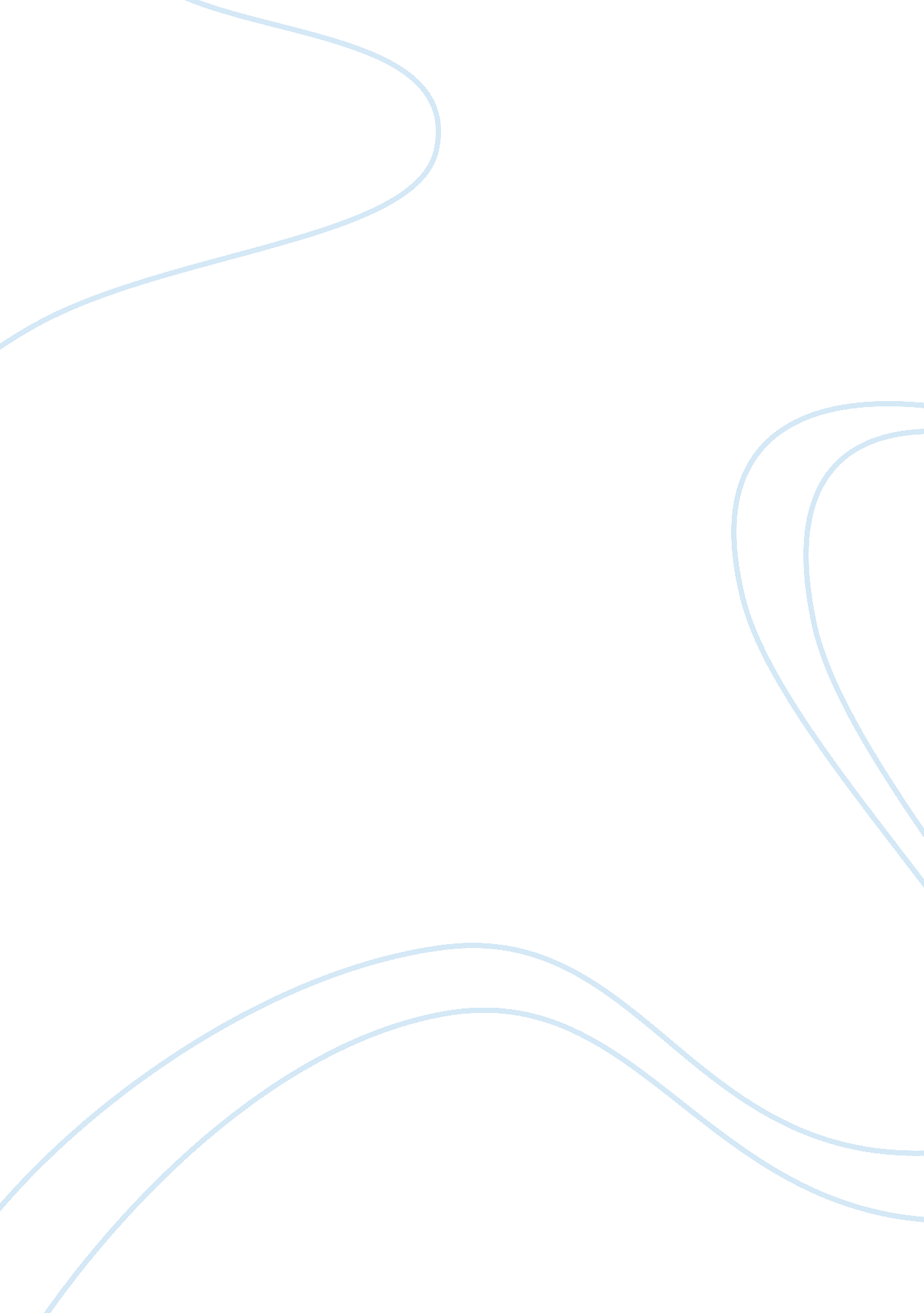 Life span perspectiveLife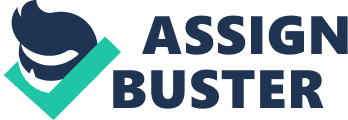 In this essay they will clarify the life span perspective of advancement, classify life span growth, explain the nature of the life span perspective, categorize the development of human periods, domains, and observe a least two modern day concerns associated with life span progress. The topic in regard to variations in personality, thinking, behavior, and emotion of individual maturity is the focused investigation of incidences that occur at different ages (Boyd & Bee, 2006). In recent times, psychologists ideas of adults being mature as a lengthy phase of stability pursued by a brief period of unstable existence prior to passing away. This observation has altered because for many mature grown ups as they go through their lives; they journey through major changes in their day-to-day life, for instance they may marry, divorce, and change jobs (Boyd & Bee, 2006). The lifespan perspective in terms of the context and culture in which they take place upholds that significant changes take place during all period of growth and that these transformations must be translated. Therefore, comprehending change in mature adults has develop into something as essential as understanding variations in youth, and contribution from numerous disciplines is required to give explanation of the development of humans completely (Boyd & Bee, 2006). Later philosophers, identified as neo-Freudians, projected concepts that developed additional strong points of Freud’s philosophy but aimed to detour its weak points. The one who had the major authority on the human development was a neo-Freudian philosopher named Erik Erikson (1902–1994), his concept study resulted from the connections among cultural demands and internal drives, his hypothesis refers to stages labeled psychosocial instead of psychosexual periods. In addition, Erikson considered that maturity is constant throughout the whole lifespan, in his outlook, to accomplish a positive character; a person should productively solve a crisis at every one of the eight stages of growth (Boyd & Bee, 2006). Erikson’s psychosocial hypothesis of personality maturity traces a sequence of periods accountable for the growth of will, hope, competence, purpose, love, fidelity, wisdom, and generativity (Kotre & Hall, 1990). The primary stage entails mistrust versus trust, and takes place approximately around birth and the age of one year. Newborns understand either to mistrust or trust that their needs will be taken care of. They reach an outlook to consider the world as either mainly hostile or in essence friendly. Victorious passage throughout this period leads to the growth of a hopeful way of thinking concerning life (Sternberg, 1997). The secondary period involves doubt and shame versus autonomy, and happens around the age of one and three years. Children find out how to live inside the extended horizons of their setting. Children who do not master this period lack confidence in themselves, experience shame about themselves and their capability in general, Successful travel through this phase leads to the improvement of the will (Sternberg, 1997). The third phase engages guilt versus initiative, and arises generally between ages of three and six. Young children become skilled at how to assert themselves and take initiative within society in suitable ways. Though, children whose independence leads to unresolved or excessive disagreement with authority figures may have difficulty in taking initiative and believe they are guilty, successful passage through this third period engenders a sense of purpose in life (Sternberg, 1997). The fourth stage concerns inferiority versus industry, and transpires around the ages of six and twelve. Children discover a feeling of industriousness and capability in their efforts. Children who do not increase feelings of lack of ability and little self-worth, the young person who productively passes through this period acquire a sensation of competence (Sternberg, 1997). The fifth phase involves the role confusion versus identity, and takes place throughout adolescence. Teenagers try to find out who they will grow up to become, what they value, and who they are. Adolescences try to incorporate ethical, sexual, social, intellectual, and other features of themselves into a united self-identity. Teenagers who are successful build up fidelity a feeling of commitment to themselves, whereas other adolescences that do not continue puzzled about who they are (Sternberg, 1997). The sixth point connects isolation versus intimacy, and transpires through the first part of adulthood. The successful adult strives to trust or commit her or himself to an intimate, loving relationship. The mature adult who is successful find out how to love in a non-selfish and giving way. The grown-up who fails forms an identity of isolation and may not excel in connecting with important people in her or his life (Sternberg, 1997). The seventh segment includes stagnation versus generativity, and comes about in center of an adult’s life. Mature adults seek to be productive in their effort and make contributions to the following generation. Adults who develop into productive people consider themselves generative, adults who do not become inactive and perhaps self-centered also (Sternberg, 1997). The eighth stage and final phase entails despair versus integrity, and happens in the course of arriving at older age. Elderly persons strive to make sense of their existence and of the selections they have pursued. Older people may not understand if every choice was correct, in which circumstances they come to the terms with their failures. Grown adults who are successful in this period achieve the wisdom of adult age, in which persons who do not may experience a sensation of misery over lost opportunities or mistakes (Sternberg, 1997). One modern concern is no mystery that in their lives today parents are researching the Internet for many of their daily concerns with life as well as any development issues that may arise. Other present-day developments in people have increased in the way that humans are living longer. The longest American people in the United Stated were expected to live was to the age of 49 at the start of the 20th century; by the end of the 20th century people in the United Stated who were born were likely to have a lifespan of 76 years. So the product of this is that adults who are older make up a superior percentage of the people in the U. S than in primary years. The facts demonstrate that people 100 are definitely increasing, and are the most rapid evolving age category in the modern environment. This reality in turn is resulting in the needs and characteristics of fully developed adults comprising an amplified authority in several fields in addition the technical research of the development of humans has grow to be further interdisciplinary. They simplified the life span perspective of advancement, addressed life span development, illustrated the character of the life span point of view, distinguished the human periods of maturity areas, and look at a least two present day interests linked with life span evolution (Boyd & Bee, 2006). 